Knayton cum Brawith Parish CouncilClerk: Liz Foster, Grimston House, Cophill Lane, Knayton, YO7 4BQTel: 07973 778836. Email: liz.foster@hotmail.co.ukAnnual Meeting of the Parish CouncilThe next meeting will be held on Monday 9 May at 7.15pm at Knayton Village Hall immediately following the Annual Parish Meeting.AGENDA	   To receive nominations and elect a chair and vice chair for the forthcoming year   Appointed chair and elected councillors to sign Declaration of Office
   Elected councillors to sign register of Financial and Personal Interest22.39   Agree arrangements to co-opt to fill vacancy on Parish Council   To receive apologies for absence and consider approval of reasons given for            absence22.41   To confirm the minutes of the meeting held on Monday 4 April 2022 (attached) as a true and correct record	22.42   To receive any reports from Cllr Robinson (HDC) 22.43   Financial matters:  a. To receive bank balances to 11 April 2022:Business Current Account: £2054.57	Business Money Manager Account: £8013.79 (includes £0.34 interest and £2215.67 restricted funds)b. YLCA has confirmed that anonymous deposit of £600.90 currently in business money manager account can be used by the Parish Councilc. John Brown charity: updated. To approve the following payments:  BHIB insurance £217.85; LCN.com website £105.54 to be paid to E. Foster as payment will be taken from her bank account 20.05.2022; Miles Simpson £150 - 10 hours grass cutting footpaths verges and road sidese. Annual Governance and Accountability Return: agree exemption by 30.06.2022f.  Parish Precept: £1743.76 received22.44	To consider and decide upon the following planning applications:22/00996/CAT The Dog And Gun: Works to remove two conifers within a conservation area; response by 17 May 202222/00997/CAT Old Butchers Shop Moor Road: Removal of eight conifer trees in a conservation area; response by 17 May 2022Foxhall Farm:  Cllr Robinson has informed the Council that if the officer dealing with the application is minded to recommend approval of the application it will go to planning committee for determining; if the recommendation is for refusal as a delegated item there is no need for it to go to the planning committee 22.45	To receive the following planning decisions/information:  none received   To receive information on the following ongoing issues and decide further     action:a.  HRAP Play Equipment: updateb.  Woundales Bridge Repair: updatec.  The Queen’s Platinum Jubilee: updated.  Path Keeper Scheme: updatee.  Drains, Swan Lane: updatef.   Trees A19 flyover: updateg.  Condition of road to Upsall: updateh.  Crematorium: Cllr Robinson has informed the Council that the Thirsk crematorium represents a multi-million pound investment from the council and is a much needed community service; the community open day event on 24th Feb was attended by over 300 members of the community who were taken on a tour of the facility and met the crematorium team; feedback on the day was overwhelmingly positive on the quality of the build and the space provided with particular reference to the tranquil and peaceful setting in which the facility was built; thousands of people also engaged with posts about Maple Park on the council’s social media feeds. Cllr Robinson doesn’t think a further open day will be feasible.   To note correspondence received and decide action where necessary: YLCA: all correspondence forwarded to Cllrs by emailElections 2022:  The Parish Council elections were uncontestedYLCA: meeting with Zoe Metcalfe, the North Yorkshire Police, Fire and Crime Commissioner on 26 May 2022, 6.30pm – 7.45pm. The meeting will be held on Zoom22.48   To Confirm the Date, Time and Location of Meetings for the forthcoming year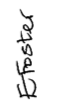 